Home Learning TV – Lesson Plan – 13 September 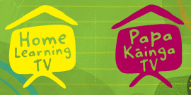 Segment lesson planning detailsTitle for segment:Matariki BreakfastMatariki BreakfastMatariki BreakfastMatariki BreakfastYear levels (e.g. Yrs1 – 3):Year 1Year 1Year 1Year 1NZC learning areas: Social Sciences: (level 1) -Understand how the cultures of people in New Zealand are expressed in their daily livesSocial Sciences: (level 1) -Understand how the cultures of people in New Zealand are expressed in their daily livesSocial Sciences: (level 1) -Understand how the cultures of people in New Zealand are expressed in their daily livesSocial Sciences: (level 1) -Understand how the cultures of people in New Zealand are expressed in their daily livesPurpose of lesson:(What learners will learn)Learners will:Students will identify the main ideas in the story to clarify their understanding of why some families have a special Matariki  breakfast.Learners will:Students will identify the main ideas in the story to clarify their understanding of why some families have a special Matariki  breakfast.Learners will:Students will identify the main ideas in the story to clarify their understanding of why some families have a special Matariki  breakfast.Learners will:Students will identify the main ideas in the story to clarify their understanding of why some families have a special Matariki  breakfast.Success Criteria – students will be able to:(how they will know when they have learnt it)              Learners will be able to:use prediction and recall, to identify the main ideas in the story.              Learners will be able to:use prediction and recall, to identify the main ideas in the story.              Learners will be able to:use prediction and recall, to identify the main ideas in the story.              Learners will be able to:use prediction and recall, to identify the main ideas in the story.Segment content/context details (as appropriate)Segment content/context details (as appropriate)Segment content/context details (as appropriate)Segment content/context details (as appropriate)Segment content/context details (as appropriate)Māori specific content i.e. the        learning draws on Mātauranga        Māori:             Reference to Maori culture concepts: Tuakana-teina relationshipsThe transmission of knowledge through storytellingand the celebration  of MatarikiPacific specific content i.e. the learning is focused on Pacific knowledge:Pacific specific content i.e. the learning is focused on Pacific knowledge:Segment production detailsSegment production detailsSegment production detailsSegment production detailsSegment production detailsEquipment requirements:Powerpoint , space for role playPowerpoint , space for role playPowerpoint , space for role playPowerpoint , space for role playCopyright requirements:Please be specific: Source: (Seven Sizzling Sausages by Sam Smith –url link to the source), intended use (to demonstrate alliteration), Length (timings for video clips) Matariki Breakfast Ready to Read Text:http://instructionalseries.tki.org.nz/content/search?SearchText=Matariki+breakfast&SearchButton=&CurrentTab=ready_to_read_landing_page&SubTreeArray%5B%5D=22576&ColourWheelLevel=all&Genre=all Matariki Breakfast Ready to Read Text:http://instructionalseries.tki.org.nz/content/search?SearchText=Matariki+breakfast&SearchButton=&CurrentTab=ready_to_read_landing_page&SubTreeArray%5B%5D=22576&ColourWheelLevel=all&Genre=all Matariki Breakfast Ready to Read Text:http://instructionalseries.tki.org.nz/content/search?SearchText=Matariki+breakfast&SearchButton=&CurrentTab=ready_to_read_landing_page&SubTreeArray%5B%5D=22576&ColourWheelLevel=all&Genre=all Matariki Breakfast Ready to Read Text:http://instructionalseries.tki.org.nz/content/search?SearchText=Matariki+breakfast&SearchButton=&CurrentTab=ready_to_read_landing_page&SubTreeArray%5B%5D=22576&ColourWheelLevel=all&Genre=allSegment plan contentSegment plan contentSegment plan contentSegment plan contentSegment plan content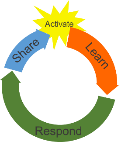 Teaching and learning activities linked to purposeTeaching and learning activities linked to purposeHigh level script (key points/questions) High level script (key points/questions) Activate: Activating prior learning, knowledge of contexts and relationshipsActivating prior knowledge by using a story used in a previous lessonSlide 2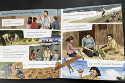 Slide 3	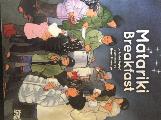 Teacher think aloud to guide the prediction process	 Slide 4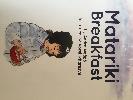 Activating prior knowledge by using a story used in a previous lessonSlide 2Slide 3	Teacher think aloud to guide the prediction process	 Slide 4Kia ora, talofa,  malo e lelei welcome to our learning.Today we are going to be learning more about Matariki. In today's story we will see how one family celebrates Matariki. We will use our prediction skills to notice the ways they support one another and work together to celebrate this special day and why Matariki is important. We will have to Think carefully using our five w’s to identify the main ideas in the story.How do you and your family celebrate Matariki?There are lots of different ways you can mark the day. Let’s check in on what you might already know.(***POWERPOINT FF***) Slide 2 You might remember this page from a book that we have read before, it lists all the ways people celebrate Matariki. Let’s read it together to remember. (***ADLIB***) I wonder how the people in our story today will be celebrating?This story is called Matariki Breakfast, does that give you a clue? Let me show you the title page of our book and we can see if we can find any other clues.Slide 3.  Wow look at this picture, it looks like it is still dark, there are stars in the sky. The title says ‘Matariki Breakfast’, but it looks like they are standing around outside. And it looks cold, everyone is dressed up warm in thick coats and hats. Mmm, I eat my breakfast inside and it is usually light outside when I am having my breakfast. This is a puzzle!Let's look at the inside cover page, maybe that will give us some more clues.Slide 4 Oh look we were right this little girl is eating her breakfast outside in the dark.  I can see the stars twinkling in the sky and the little girl is wearing a jacket. She is standing up. These are all clues to help me understand what I am reading. I wonder where they are and why they are eating breakfast outside? What can they see? What can they hear?Kia ora, talofa,  malo e lelei welcome to our learning.Today we are going to be learning more about Matariki. In today's story we will see how one family celebrates Matariki. We will use our prediction skills to notice the ways they support one another and work together to celebrate this special day and why Matariki is important. We will have to Think carefully using our five w’s to identify the main ideas in the story.How do you and your family celebrate Matariki?There are lots of different ways you can mark the day. Let’s check in on what you might already know.(***POWERPOINT FF***) Slide 2 You might remember this page from a book that we have read before, it lists all the ways people celebrate Matariki. Let’s read it together to remember. (***ADLIB***) I wonder how the people in our story today will be celebrating?This story is called Matariki Breakfast, does that give you a clue? Let me show you the title page of our book and we can see if we can find any other clues.Slide 3.  Wow look at this picture, it looks like it is still dark, there are stars in the sky. The title says ‘Matariki Breakfast’, but it looks like they are standing around outside. And it looks cold, everyone is dressed up warm in thick coats and hats. Mmm, I eat my breakfast inside and it is usually light outside when I am having my breakfast. This is a puzzle!Let's look at the inside cover page, maybe that will give us some more clues.Slide 4 Oh look we were right this little girl is eating her breakfast outside in the dark.  I can see the stars twinkling in the sky and the little girl is wearing a jacket. She is standing up. These are all clues to help me understand what I am reading. I wonder where they are and why they are eating breakfast outside? What can they see? What can they hear?Learn: Introducing learningReinforce routines, provide multiple exposure to concepts, and strategies. Scaffolding learning Note the story has been split into two to allow for discussion to make sure _____the students are following the storySlide 5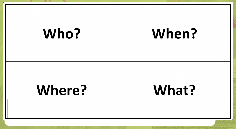 Part 1 of the storySlide 6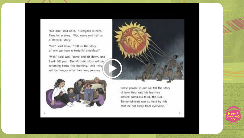 Note the story has been split into two to allow for discussion to make sure _____the students are following the storySlide 5Part 1 of the storySlide 6Let’s read the story and find out the main ideas: Slide 5Who the people are in the story?When is the story happening?Where is it happening?What is happening?Why are they having breakfast outside?Let's read the first part of the story.Slide 6 (***ROLL VT***) stop before the end of video at 1:36min at the end of page 4(***ON CAMERA***) Let’s stop here, we haven’t read the whole story yet but what has happened so far?Well, what did you find out? Talk with someone in your family/whanau What do you now know about the story? Use this chart to help you talk about what has happened so far.(***POWERPOINT FF***) Slide 5   Pause to give talking time(***POWERPOINT OS***) Who is the story about?  Mum and Dad and Kara and their whanau. Kara was the little girl we saw on the cover page eating her breakfast. They are going to Aunty’s house to meet up with the rest of their whanau including Kara’s koro/grandfather.When is it happening? It is very early in the morning, it told us that on the first page, it is so early it is still dark!Where is it happening? It is happening at Kara’s  aunties house. They are meeting up with the rest of their whanau including Kara’s Koro (That’s her grandfather) What is happening? They are going to have breakfast at their aunty’s house, they have bought some food/kai with them.Everybody is helping out by bringing food to share. The older members of the whanau are telling the old stories to the children.Why are they having a special breakfast? Because the Matariki stars are returning home and they will be hungry after their long journey.Kai Pai good reading and thinking!Let’s read the next part of the story. Wai is going to tell the story about Matariki.(***POWERPOINT FF***) Slide 6 Resume play 1:36- end (***ROLL VT***) (***ON CAMERA***)Let’s read the story and find out the main ideas: Slide 5Who the people are in the story?When is the story happening?Where is it happening?What is happening?Why are they having breakfast outside?Let's read the first part of the story.Slide 6 (***ROLL VT***) stop before the end of video at 1:36min at the end of page 4(***ON CAMERA***) Let’s stop here, we haven’t read the whole story yet but what has happened so far?Well, what did you find out? Talk with someone in your family/whanau What do you now know about the story? Use this chart to help you talk about what has happened so far.(***POWERPOINT FF***) Slide 5   Pause to give talking time(***POWERPOINT OS***) Who is the story about?  Mum and Dad and Kara and their whanau. Kara was the little girl we saw on the cover page eating her breakfast. They are going to Aunty’s house to meet up with the rest of their whanau including Kara’s koro/grandfather.When is it happening? It is very early in the morning, it told us that on the first page, it is so early it is still dark!Where is it happening? It is happening at Kara’s  aunties house. They are meeting up with the rest of their whanau including Kara’s Koro (That’s her grandfather) What is happening? They are going to have breakfast at their aunty’s house, they have bought some food/kai with them.Everybody is helping out by bringing food to share. The older members of the whanau are telling the old stories to the children.Why are they having a special breakfast? Because the Matariki stars are returning home and they will be hungry after their long journey.Kai Pai good reading and thinking!Let’s read the next part of the story. Wai is going to tell the story about Matariki.(***POWERPOINT FF***) Slide 6 Resume play 1:36- end (***ROLL VT***) (***ON CAMERA***)Respond: Providing opportunities to use and practice As a way of unpacking the iwi story the presenter guides the students through a drama sequence, as they take on the role of the sun.If you need to pad things out you could return to slide 5 and unpack the legend after the role play.Part 3 of the storySlide 8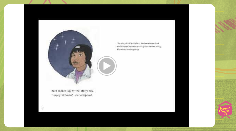 As a way of unpacking the iwi story the presenter guides the students through a drama sequence, as they take on the role of the sun.If you need to pad things out you could return to slide 5 and unpack the legend after the role play.Part 3 of the storySlide 8Gosh, That was an interesting story. I have heard the story about Maui  and his brothers catching the sun, but I didn’t know that  happened next! Imagine how cold it must have been without the sun. BRRRRR! What happened in Koro’s story? Matariki , the star and her sisters decided to bring the sun back. How did they do that?Let’s curl up and hide like the sun did. (***ADLIB***) Ready, curl up into the ball. Here comes Matariki, Oh I can hear her singing .... and now she is sparkling her light on us. Are you feeling warmer? I am. Let’s start growing bigger and come out of hiding…. Grow and grow and get bigger and bigger and we will shine brightly with a big smiley face. Let’s read the last part of the story (***POWERPOINT FF***) SLIDE 8 (***ROLL VT***)Oh, so that is why they had their breakfast outside, they were going up to the lookout on top of the hill to welcome the stars back into the sky and share their food with the stars! I wonder why they climbed to the top of the hill? What do you think? Talk to your whanau….. What did you think?... so they could get closer to the stars and see them clearly?Great reading today, you worked hard to understand the story. You found out who, what, when,and  where the story happened. Best of all we heard Wai telling the story from the iwi that explains why the family had a matariki breakfast.  We know why the family ate their breakfast up at the lookout early in the morning, so that they could welcome the stars back from their long journey.Maybe you and your family could have a special breakfast for Matariki this year!Gosh, That was an interesting story. I have heard the story about Maui  and his brothers catching the sun, but I didn’t know that  happened next! Imagine how cold it must have been without the sun. BRRRRR! What happened in Koro’s story? Matariki , the star and her sisters decided to bring the sun back. How did they do that?Let’s curl up and hide like the sun did. (***ADLIB***) Ready, curl up into the ball. Here comes Matariki, Oh I can hear her singing .... and now she is sparkling her light on us. Are you feeling warmer? I am. Let’s start growing bigger and come out of hiding…. Grow and grow and get bigger and bigger and we will shine brightly with a big smiley face. Let’s read the last part of the story (***POWERPOINT FF***) SLIDE 8 (***ROLL VT***)Oh, so that is why they had their breakfast outside, they were going up to the lookout on top of the hill to welcome the stars back into the sky and share their food with the stars! I wonder why they climbed to the top of the hill? What do you think? Talk to your whanau….. What did you think?... so they could get closer to the stars and see them clearly?Great reading today, you worked hard to understand the story. You found out who, what, when,and  where the story happened. Best of all we heard Wai telling the story from the iwi that explains why the family had a matariki breakfast.  We know why the family ate their breakfast up at the lookout early in the morning, so that they could welcome the stars back from their long journey.Maybe you and your family could have a special breakfast for Matariki this year!Share: Learner and parent  reflection on learning and engagement and what they can do nextAfter we finish you might like to share all the things you have learnt about Matariki with an adult in your family /whanau .Talk about why it might be a good idea to have an early breakfast at Matariki to welcome the Matariki stars home.Who could come to your breakfast? What yummy food would you eat at your breakfast? Work with an older member of your family to make a menu and maybe even a shopping list.Maybe you could draw a beautiful  picture about the story Koro told about the sun disappearing and Matariki helping her to come out again so you could share the story with your family. You might even be able to act it out like we did today. Time to go now. Good luck with working with your family to plan for Matariki. See you again. Ma te wa.After we finish you might like to share all the things you have learnt about Matariki with an adult in your family /whanau .Talk about why it might be a good idea to have an early breakfast at Matariki to welcome the Matariki stars home.Who could come to your breakfast? What yummy food would you eat at your breakfast? Work with an older member of your family to make a menu and maybe even a shopping list.Maybe you could draw a beautiful  picture about the story Koro told about the sun disappearing and Matariki helping her to come out again so you could share the story with your family. You might even be able to act it out like we did today. Time to go now. Good luck with working with your family to plan for Matariki. See you again. Ma te wa.